Інформація про автора/авторку чи команду авторів проєкту:Назва проєкту (не більше 15 слів): «Свято в школі»ПІБ	автора/авторки	або	команди	авторів	проєкту:Ніколаєва Діана Іванівна.Сума коштів на реалізацію проєкту: 30000грн.Тематика проєкту: Комфортний шкільний простірМісце	реалізації	проєкту	(адреса,	територія	навчального	закладу, приміщення, кабінет): м.Рівне, вул. 24 серпня 2. НВК №2  «Школа-Ліцей».Мета та цілі проєкту (не більше 50 слів ):Удосконалення умов проведення шкільніих розважальних, тематичнних і виховних заходів у закладі освіти. Придбання акустичної система та світлових прожекторів дозволить з легкістю проводити  різноманітні виховні заходи.Потреби яких учнів задовольняє проєкт (основні групи учнів, які зможуть користуватися результатами проєкту, як ними буде використовуватись проєкт, які зміни відбудуться завдяки користуванню результатами реалізованого проєкту): результатом проєкту зможуть користуватися усі  учасники освітнього процесу.Часові рамки впровадження проєкту (скільки часу потрібно для реалізації):1 місяць.Опис ідеї проєкту(проблема, на вирішення якої він спрямований; запропоновані рішення; пояснення, чому саме це завдання повинно бути реалізоване і яким чином його реалізація вплине на подальше життя навчального закладу. не більше 500 символів): Придбавши бездротову акустичну систему та прожекторне освітлення ми матимемо можливість проводити виховні та святкові заходи на подвір’ї школи і в школі без посередньо, адже виносячи з актової зали дротову акустичну систему ми її псуємо і для неї потрібні подовжувачі та розетки. Бездротова система полегшить процес та організацію будь яких святкових заходів для наших учасників освітнього процесу.Очікувані результати від реалізації проєкту:Комфортні умови проведення загальношкільних свят.Коментар/Додатки до ідеї проєкту (за потреби):Орієнтовна вартість (кошторис) проєкту (всі складові проєкту та їх орієнтовна вартість)13.  Чи потребує проєкт додаткових коштів на утримання об’єкта, що є результатом реалізації проєкту (наприклад, витрати на прибирання, електроенергію, водопостачання, поточний ремонт, технічне обслуговування)?НіКороткий опис та оцінка суми річних витрат:_________________________________________________________________14. Додатки (фотографії, малюнки, схеми, описи, графічні зображення, додаткові пояснення тощо), вказати перелік: 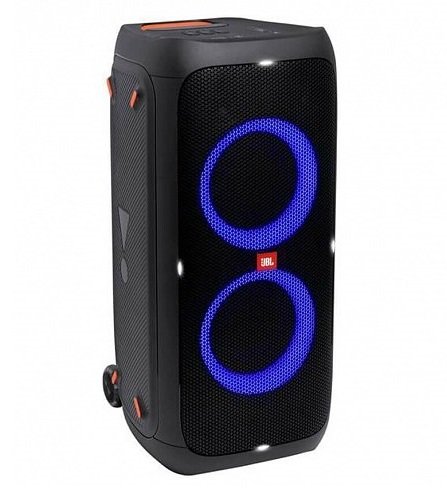 Номер та назва навчального закладуРівненський навчально-виховний комплекс №2 «Школа Ліцей»Ідентифікаційний номер проєкту№2Ім’я та Прізвище автора/авторки або представника від командиДіана Ніколаєва Клас навчального закладу9-АE-maildnikolaeva190@gmail.comКонтактний номер телефону0967860600ПідписІмена та прізвища учасників команди проєктуДіана Ніколаєва №з/пНайменування витратОдиниці вимірюванняшт.Кількість одиницьшт.Вартість за одиницю, грнВсього, грн1.JBL PartyBox1127000270002.Світлодіодний прожектор2215003000Всього000